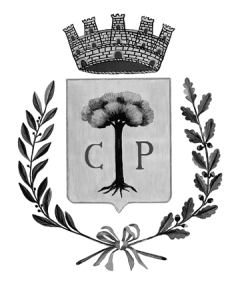 CITTÀ  DI COPERTINOProvincia di Lecce	Tel. 0832/938311  -  FAX 0832/933522  -  C.F. 80008830756  -  P. IVA 022592075973043 COPERTINO (Lecce)  -  Via Malta, 10REGOLAMENTO DEL CONCORSO“NATALE SPECIALE - LUCI E ADDOBBI A CURA DEI CITTADINI”Art. 1 Finalità L'Amministrazione Comunale di COPERTINO, in occasione delle Festività Natalizie, nell’ambito delle iniziative tese alla valorizzazione degli esercizi commerciali con l'intento di promuovere la partecipazione attiva dei cittadini su tutto il territorio comunale nell’abbellimento e decoro luminoso delle proprie facciate, finestre, cortili e/o porzioni di strade, piazze, ecc., e con il fine di creare una diffusa atmosfera di festa, indice il Concorso “ A NATALE ….. VOLA A COPERTINO - LUCI E ADDOBBI A CURA DEI CITTADINI”.Art. 2 Soggetti ammessiLa partecipazione al concorso è libera e gratuita. Il concorso si compone di n. 2 sezioni:Sezione “A” destinato a tutti gli operatori commerciali presenti nel territorio Comunale;Sezione “B” riservata ai privati cittadini (persone singole, famiglie, gruppi, associazioni, scuole).Possono partecipare al concorso:Per la sezione “A”: tutti i titolari di esercizi commerciali (di vicinato ed i pubblici esercizi) operanti nel territorio comunale. E’ possibile utilizzare non solo una vetrina, ma qualsiasi porzione all'interno e/o all’esterno dell'esercizio commerciale oltre che addobbare una strada o una piazza o un luogo pubblico anche organizzando vari gruppi di lavoro tra i titolari di esercizi commerciali.Per la sezione “B": tutti i privati cittadini residenti nel Comune di COPERTINO (persone singole, famiglie, gruppi, associazioni, scuole). In caso di partecipazione di cittadini minorenni è necessario il consenso di almeno un genitore, o di chi ne fa le veci, che dovrà controfirmare la scheda di adesione.Art. 3 Modalità di partecipazione La partecipazione è subordinata alla presentazione di un modulo di adesione che, debitamente compilato, potrà essere consegnato personalmente presso l'Ufficio Protocollo del Comune di COPERTINO oppure inviato tramite raccomandata indirizzata a Comune di Copertino, Via Malta n. 10 oppure inviato via pec all'indirizzo comunecopertino@pec.rupar.puglia.it. Saranno escluse le istanze che perverranno oltre il  termine delle ore 15 del 19 Dicembre 2018.Ai partecipanti sarà consegnato un logo identificativo , attestante la partecipazione al concorso, che dovrà essere visibilmente esposto all’esterno dell'attività commerciale o dell'ubicazione). La partecipazione al concorso comporta l'accettazione delle norme contenute nel presente regolamento.Art. 4 Tema del concorsoIl tema del concorso è il Natale, tema di libera interpretazione e fantasia, in quanto potrà trattarsi di decori floreali, luci, simboli del Natale e addobbi realizzati con qualsiasi materiale purché non presenti elementi di pericolosità.Art. 5 Uso delle opere Ogni autore, titolare di tutti i diritti sui propri originali, è personalmente responsabile delle opere presentate. Ogni autore conserva la proprietà dell'opera, ma cede gratuitamente i diritti di uso illimitato nel tempo e nello spazio delle immagini raccolte dal Comune di Copertino.Art. 6 Diritti e responsabilità dei partecipantiOgni partecipante è responsabile civilmente e penalmente delle proprie opere sollevando il Comune da ogni responsabilità. La partecipazione al concorso comporta da parte dell'autore l'autorizzazione al trattamento dei dati personali ed alla loro utilizzazione da parte del Comune per lo svolgimento degli adempimenti inerenti al concorso. Art. 7 Accettazione delle normeLa partecipazione al concorso comporta l'accettazione incondizionata delle norme contenute nel presente regolamento. Il presente concorso non è soggetto ad autorizzazione ministeriale ai sensi del D.P.R. n. 430 del 26.10.2001, articolo 6.Art. 8 Esposizione delle opereLe opere dovranno essere predisposte ed esposte nelle vetrine o spazi individuati dal partecipante a partire dal 23 dicembre 2018. I partecipanti si impegnano a mantenere esposti, integri e funzionanti, gli addobbi fino al 6 gennaio 2018.Art. 9 Composizione della GiuriaLa valutazione degli allestimenti è affidata da un'apposita giuria, nominata dal Sindaco e composta dall'Assessore alla Cultura, da n. 2 consiglieri comunali (uno di maggioranza ed uno di minoranza, 1 operatore commerciale e 1 professionista operanti sul territorio. Nessun compenso è dovuto ai componenti la giuria.Art. 10 Criteri di valutazione I criteri che saranno presi in considerazione per il giudizio complessivo delle opere espresso dalla Giuria sono: - bellezza ed eleganza; - creatività ed originalità; - coerenza con il tema e le tradizioni locali. I singoli componenti della Giuria visiteranno le vetrine e le singole opere in giorni ed in orari che, solo qualora fosse ritenuto necessario, saranno comunicati preventivamente agli interessati. Ogni singolo componente della giuria, tramite la compilazione di una scheda, attribuirà ad ogni opera un punteggio per ognuno dei criteri summenzionati, secondo la seguente graduazione: p. 10 ottimo, p. 8 buono, p. 6 sufficiente, p. 3 insufficiente. AI termine delle ispezioni la Giuria si riunirà per la decisione finale. La giuria potrà escludere dal concorso le opere che non soddisfano i requisiti e/o siano offensive della moralità. Il giudizio espresso dalla Giuria è insindacabile ed inappellabile.Art. 11 PremiAi primi 3 classificati della sezione A verrà assegnato un premio per un valore di Euro 200,00 sotto forma di sgravio  fiscale sul pagamento dell’imposta TARI per il 2018. Ai successivi 3 classificati della Sezione A verrà assegnato un premio per un valore di Euro 100,00 sotto forma di sgravio  fiscale sul pagamento dell’imposta TARI per il 2018. Ai primi 5 classificati della Sezione B verrà assegnata una targa premio.A tutti i partecipanti sarà consegnato un attestato di partecipazione e una locandina/logo da esporre nella propria vetrina.